Просьба при заполнении использовать ЗАГЛАВНЫЕ буквы/ Please use CAPITAL letters.Необходимо также приложить сканированную копию паспорта.Please attach scan copy of your passport.Просьба направить заполненную форму в Государственный университет телекоммуникаций Людмиле Бойко на электронную почту: seminardut@dut.edu.ua  до 16 мая 2017 года. Please send the form duly completed to Ms. Lyudmila Boiko, State University of Telecommunications by email: seminardut@dut.edu.ua by 16 May 2017.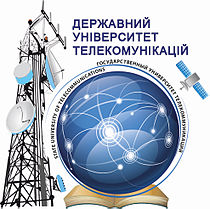 Региональная конференция МСЭ для стран СНГ и Грузии «Перспективы предоставления услуг на основе сетей пост-NGN, 4G и 5G. Организационные и технические решения по их построению и защите»г. Киев, Украина, 7-9 июня 2017 годаRegional Conference for CIS onPerspective Services in Post-NGN, 4G and 5G. Organizational and Technical Solutions for their Implementation and Protection Kiev, Ukraine, 7-9 June 2017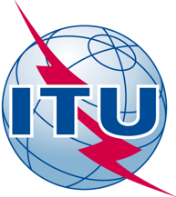 ФОРМА ДЛЯ ПОЛУЧЕНИЯ ВИЗОВОЙ ПОДДЕРЖКИVISA SUPPORT FORM ФОРМА ДЛЯ ПОЛУЧЕНИЯ ВИЗОВОЙ ПОДДЕРЖКИVISA SUPPORT FORM Фамилия, имя:Surname, name:Пол/Sex:Название ведомства/компании:Institution/Company:Должность/Title:Адрес/Address:Телефон/Tel.:Факс/Fax:Дата приезда:Arrival date:Гражданство/Citizenship:Номер паспорта/Passport number:Дата выдачи/Date of issue:Годен до/Valid till:Страна и город, где Вы будете получать визу/Country & city where you will obtain visa:Дата рождения/Date of birth:Место рождения/Place of birth:Дата прибытия в Украину/Date of arrival in Ukraine:Дата отъезда/Date of departure: